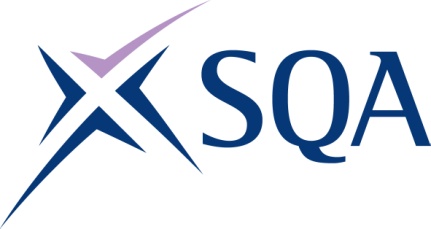 G9EC 21 SVQ 1 Hairdressing and Barbering at SCQF level 4 – Structure Please note the table below shows the SSC identification codes listed alongside the corresponding SQA Unit codes. It is important that the SQA Unit codes are used in all your recording documentation and when your results are communicated to SQA. To achieve the qualification candidates must complete 6 Units in total. This comprises:4 Mandatory Units2 Optional UnitsMandatory Units:  Candidates must complete 4 UnitsMandatory Units:  Candidates must complete 4 UnitsMandatory Units:  Candidates must complete 4 UnitsMandatory Units:  Candidates must complete 4 UnitsMandatory Units:  Candidates must complete 4 UnitsSQA codeSSC codeTitleSCQF levelSCQF creditsF470 04G20Make Sure Your Own Actions Reduce the Risks to Health and Safety (ENTO Unit HSS1)58F7B6 04G3Contribute to the Development of Effective Working Relationships43F7B7 04GH1Shampoo and Condition Hair 44F7B9 04GH3Prepare for Hair Services and Maintain Work Areas42Optional Units:  Candidates must complete 2 Units from this groupOptional Units:  Candidates must complete 2 Units from this groupOptional Units:  Candidates must complete 2 Units from this groupOptional Units:  Candidates must complete 2 Units from this groupOptional Units:  Candidates must complete 2 Units from this groupSQA codeSSC codeTitleSCQF levelSCQF creditsF7BA 04G2Assist with Salon Reception Duties 44F7BB 04GH2Blow Dry Hair 44F7BC 04GH4Assist with Hair Colouring Services 44F7BD 04GH5Assist with Perming Hair Services43F7BE 04GH6Plait and Twist Hair using Basic Techniques 44F7BF 04GH7Remove Hair Extensions 43F7BG 04GB1Assist with Shaving Service 42